Domaine Charles Boch – Vins d’Alsace - Nos prix 2022FRAIS DE PORT – Pour la France ET UNIQUEMENT POUR ENVOI PAR TRANSPORTEUR                                           Jusqu’à 12 bouteilles : 20€                  					                                       Total commande : ……………………………..De 13 à 24 bouteilles : 25€                                              		         		                                                                                                                 De 25 à 36 bouteilles : 30€						                 Frais de port (si transporteur) : ……………………………..De 37 à 59 bouteilles : 40€60 bouteilles et plus : Transport OFFERT 						               Montant total à régler :  ……………………………………Nom : ……………………………………………………………………………………………….. Prénom :……………………………………………………………………………….Adresse : ……………………………………………………………………………………………………………………………………………………………………………………………Adresse mail : …………………………………………………………………………………….Téléphone et/ou Portable : ………………………………………………….Particularité de livraison : …………………………………………………………………………………………………………………………………………………………………..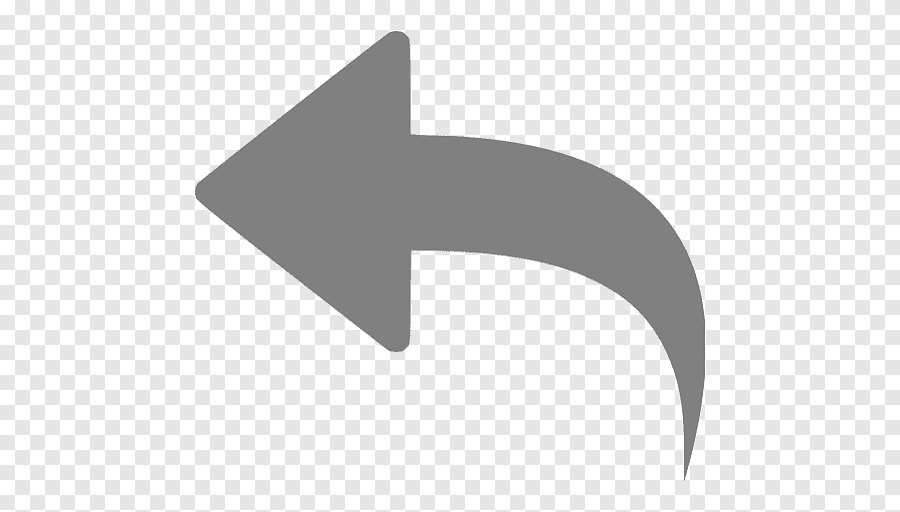 On vous en dit plus sur l’indice de sucrosité selon la réglementation de l’Union Européenne :Sec : moins de 4g/l de sucre résiduel ou moins de 9g/l si sa teneur en acidité totale exprimée en acide tartrique n’est pas inférieure de plus de 2g à la teneur en sucre résiduelDemi-sec : moins de 12g/l de sucre résiduel ou jusqu’à 18g/l si son acidité exprimée en acide tartrique n’est pas inférieure de plus de 10g à la teneur en sucreMoelleux : jusqu’à 45g/l de sucre résiduel             Doux : au-delà de 45g/l de sucre résiduelComment passer commande de chez vous ?Vous pouvez nous envoyer le bon de commande et votre règlement par courrier à : Domaine Charles Boch 6 rue Principale 67140 HEILIGENSTEIN FranceVous pouvez scanner le bon de commande et nous l’envoyer par mail à contact@vins-boch.fr et régler par virement bancaire. Les coordonnées sont les suivantes :CA Alsace Vosges FR76 1720 6000 0363 0446 4337 345 BIC AGRIFRPP872Vous pouvez également vous rendre sur notre site internet (www.vins-boch.fr) et soit passer votre commande via notre boutique en ligne, soit télécharger le bon de commande au format Excel et le compléter directement sur votre ordinateur pour ensuite nous l’envoyer par mail et régler par chèque ou par virement bancaire (adresse électronique et coordonnées bancaires indiquées plus haut).Conditions générales de vente – Extrait :Produits : Les produits proposés sont ceux qui figurent sur le tarif/bon de commande dans la limite des stocks disponibles. En cas d’épuisement d’un millésime, nous nous réservons le droit de remplacer le produit commandé par le même produit mais du millésime suivant. En cas de d’indisponibilité d’un produit après la validation de la commande, le client sera informé dans les plus brefs délais. Le Domaine Charles Boch demandera l’accord du client pour le remplacement par un produit équivalent. Si le client ne souhaite pas recevoir un produit équivalent, il pourra annuler sa commande. Si elle est déjà réglée, elle sera remboursée dans un délai de quatorze jours à compter de la date d’annulation de la commande par le client. Le client devra informer le Domaine Charles Boch de son choix dans un délai de huit jours suivant la date où il a été informé de l’indisponibilité du produit.Tarifs : Les prix indiqués s’entendent TTC et tous droits acquittés au départ de notre cave à Heiligenstein. Expéditions : Des frais de port s'appliquent selon le nombre de bouteilles (frais de port indiqués au recto de cette feuille sous la carte des vins). Pour les livraisons en Alsace, celle-ci sera effectuée par nos soins gratuitement à partir de 12 bouteilles achetées. Le client peut également retirer gratuitement sa commande au caveau. Les frais de port s’appliquent pour une livraison à une même adresse en France Métropolitaine (à l’exclusion de la Corse). Pour une expédition en Corse ou dans un pays de l'Union Européenne, merci de nous consulter. Dans l’intérêt de nos clients, nous leur conseillons de vérifier les colis en présence du livreur et de faire immédiatement le réserves qui s’imposent en cas d’avarie ou de litige. Nous sommes évidemment à votre disposition si vous avez besoin de renseignements complémentaires ou pour toute demande particulière. N’hésitez pas à nous contacter :Domaine Charles Boch - 6 Rue Principale - 67140 Heiligenstein - 03.88.08.41.26 – contact@vins-boch.frPour en savoir plus sur notre domaine, rendez-vous sur notre site www.vins-boch.frPour ne rien louper de nos actualités, nous vous invitons à vous abonner à notre page FACEBOOK @MaisonBochMentions légales :VINS D’ALSACE – APPELLATION ALSACE CONTROLEE                    L’ABUS D’ALCOOL EST DANGEREUX POUR LA SANTEConformément à la loi Informatique et Liberté du 6 janvier 1978, vous disposez d’un droit d’accès, de rectification et de suppression pour les données vous concernant auprès du Domaine Charles Boch, 6 rue Principale 67140 Heiligenstein, France. Cépages*Tout millésime épuisé sera remplacé par le suivant                                                                      Indice sucrositéPrix TTC / bout. 75 clNbre de bouteillesPrix TotalLes VinsFraîcheursSYLVANER 2021Bouquet Printanier Sec5,20 €Les VinsFraîcheursAUXERROIS 2021Cuvée TraditionSec5,20 €Les VinsFraîcheursPINOT BLANC 2021Cuvée des amoureux Sec5,90 €Les VinsFraîcheursMUSCAT 2021Fleur de PrintempsDemi-sec5,90 €Les VinsFraîcheursRIESLING 2020Terroir d’ItterswillerSec6,20 €Les VinsAromatiquesPINOT GRIS 2021Cuvée ElodieDemi-sec7,20 €Les VinsAromatiquesPINOT GRIS 2020Cuvée SéductionMoelleux8,20 €Les VinsAromatiquesGEWURZTRAMINER 2021Le Compliment de l’AlsaceMoelleux8,00 €Les VinsD’exception 1742KLEVENER DE HEILIGENSTEIN 2021      Médaille d’or MâconCuvée Tentation Demi-sec7,90 €Les VinsD’exception 1742KLEVENER DE HEILIGENSTEIN 2021Vieilles VignesMoelleux8,50 €Les VinsD’exception 1742KLEVENER DE HEILIGENSTEIN 2020L’Authentique Cuvée n°1Moelleux9,50 €Les VinsD’exception 1742KLEVENER DE HEILIGENSTEIN 2020Charmes d’AutomneDoux16,00 €Les Vendanges TardivesGEWURZTRAMINER 2018Vendanges Tardives (50cl)Doux15,00 €Les Vendanges TardivesPINOT GRIS 2017Cuvée ElineDoux20,00 €LesRougesPINOT NOIR 2021Le secret de RoseSec6,00 €LesRougesPINOT NOIR 2021                                     Médaille d’or MâconCuvée MosaïqueSec7,90 €Les CrémantsCREMANT BLANC DE BLANCBrut8,00 €Les CrémantsCREMANT RIESLINGBrut8,20 €Les CrémantsCREMANT ROSEBrut8,40 €